ESCUELA SUPERIOR POLITÉCNICA DEL LITORAL(PAC)CODIGO CPCDESCRIPCION/ESPECIFICACIONES (TAMAÑO, DISEÑO, MODELO, ETC)CANTIDADSolicitud de Compra.corresponda.   Caso contrario,  la  Unidad de  Adquisiciones y  Suministros  no aceptará laCentro de CostoEspecificar detalladamente: marca, modelo, peso, capacidad, código, volumen, color, segúnVICERRECTORADO DE ASUNTOS ESTUDIANTILES Y BIENESTARUNIDAD SOLICITANTE:  29/Marzo/2012FECHA:VAEB505SOLICITUD DE COMPRA # UNIDAD DE ADQUISICIONES Y SUMINISTROSMEDALLAS DE PARTICIPACIÓN PARA EL CUADRANGULAR DE FÚTBOL DE DOCENTES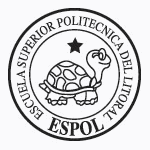 38240001100TROFEO AL CAMPEÓN DEL CUADRANGULAR DE FÚTBOL DE DOCENTES382400011TROFEO AL VICECAMPEÓN CUADRANGULAR DE FÚTBOL DE DOCENTES382400011TROFEO AL TERCER LUGAR CUADRANGULAR DE FÚTBOL DE DOCENTES382400011MC0701-1SELLO Y FIRMACOORDINADOR DE DEPORTESRODRIGUEZ GONZALEZ, HUMBERTO DAVIDRESPONSABLECOORDINADOR DE DEPORTESRODRIGUEZ GONZALEZ, HUMBERTO DAVIDUSUARIODISPONIBILIDAD PRESUPUESTARIACOORDINADOR DE DEPORTESRODRIGUEZ GONZALEZ, HUMBERTO DAVIDVICE- PRESIDENTE ADMINISTRATIVO (PPI)MARISCAL DIAZ, CRISTOBALVICE-RECTOR ASUNTOS ESTUD.Y BIENESTARFIERRO SAMANIEGO, MIGUEL ANGELCUSTODIOAUTORIZA LA COMPRASOLICITA LA ADQUISICION